Комитет по молодежной политике Ростовской области информирует                 о том, что региональный проект «Молодежная команда Губернатора» (далее – проект) состоится с 20 по 27 августа 2020 года в формате онлайн.Положение о реализации проекта в новой редакции и график проведения муниципальных площадок размещены в онлайн-базе материалов ГМП РО в блоке «Флагманы / Мероприятия 2020», а также доступны по ссылке: https://www.notion.so/ea41d5d72e204988b30a24434bb634e1. Участники проекта будут иметь преимущество при конкурсном отборе участников на мероприятия комитета по молодежной политике Ростовской области 2020 года.С учетом изложенного прошу довести информацию о проекте, которая размещена на официальном сайте по ссылке: https://мкг61.рф, до потенциальных участников и заинтересованных лиц на территории возглавляемого Вами муниципального образования и обеспечить их регистрацию. Обращаю внимание, что обеспечение участия представителей молодежи в проекте учитывается                    в итоговом рейтинге оценки деятельности органов по делам молодежи муниципалитетов Ростовской области в 2020 году.Контактное лицо: Тыщенко Анастасия Геннадьевна, ведущий специалист отдела реализации флагманских проектов государственного автономного учреждения Ростовской области «Агентство развития молодежных инициатив», тел.: 8 (863) 307 78 46, 8 (999) 699 11 13Председатель комитета                                                                                  Ю.Ю. ЛескинВасиленко Максим Владимирович +7 (863) 307 78 60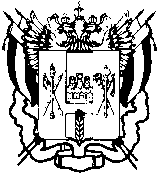 ПРАВИТЕЛЬСТВО РОСТОВСКОЙ ОБЛАСТИКОМИТЕТПО МОЛОДЕЖНОЙ ПОЛИТИКЕ РОСТОВСКОЙ ОБЛАСТИул. Красноармейская, 36/62,г. Ростов-на-Дону, 344082тел. (863) 244-23-43, факс (863) 244-23-48www.donmolodoy.ru е-mail: kmpro@donmolodoy.ru